Gabrielle DiDolce (She/Her/Hers)Candidate for President*Entire platform is budget dependentAs a member of Slate DiDolce, I shall uphold the responsibilities of President in accordance with the Student Government Association Constitution and By-laws. I shall follow our slate's vision to expand upon recent ideas brought to SGA and strive to better the overall wellness of the Westminster Community. We will work to improve involvement on campus, starting with senators and slate. We will continue being a liaison for the students and faculty across campus to strengthen the connection of the Westminster community. I promise to hold myself, my fellow Slate Members, and Senators accountable for not only the fulfillment of their duties but to have a voice in the decisions and changes made on campus. As President, I further promise to serve as a model of SGA and Titan pride in my words, actions, and deportment.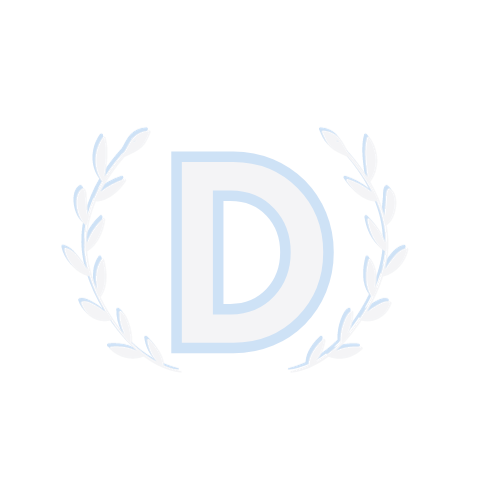 In the past, the undergraduate delegation has yet to be in the interest of the campus. We will look into changing it, possibly having two or three seats for athletes to run for senators in pairs of a spring and a fall athlete so whoever is in the off-season will hold the responsibilities of a senator. While still encouraging all students to attend the beginning half of our weekly meetings. We want to get more interest in SGA by getting knowledge of what SGA is out to the campus. The potential SGA has to improve the campus by encouraging all students to give their opinions and ideas to help improve the campus. We are also looking into changing our weekly meeting time from Wednesdays at 7:00 p.m. to Wednesdays at 8:00 p.m. To make the meeting available to the population of Westminster's students and faculty. Slate DiDolce is also looking forward to working with the new hires of Westminster College and hoping to get more involvement from the previously involved faculty. We look forward to growing the relationships with the faculty and SGA to gain the most support in improving the campus. We will still have weekly meetings with the faculty advisors and if any others would like to have meetings. We will also encourage the committees, councils, and boards to include their student representatives.Miranda Mancini (She/Her/Hers)  Candidate for Vice President *Entire platform is budget dependent As a member of Slate DiDolce, I shall uphold the responsibilities of Vice President in accordance with the Student Government Association Constitution and By-laws. I shall follow our slates vision to expand upon recent ideas brought to SGA and strive to better the overall wellness of the Westminster Community. We will work to improve over involvement on campus starting with senators and slate and increasing the opportunities for undergrad delegation. We will continue being a liaison for the student and faculty across campus to strengthen the connection of the Westminster community. I promise to hold myself, my fellow slate members, and Senators accountable for not only the fulfillment of their duties but to have a voice in the decisions and changes made on campus. As Vice President, I further promise to serve as a model of SGA and Titan pride in my words, actions, and deportment. As Vice President, my primary goals are to retain senator engagement and assist Senators in obtaining up-to-date feedback and ideas from the student body of our college. I will encourage Senators to be a resource for our student body in ways that will benefit the well-being and academic endeavors of the campus. I will continue to gather feedback from Senators during Senator roundtables to gain their perspective on both SGA and our institution. I will use this insight to improve the functioning of Slate and our organization. I will also continue to hold new Senator transition retreats as this program provides Senators with leadership and community-building exercises. Additionally, I will assume the responsibilities of planning the College’s annual all campus event and assist in the planning of Homecoming traditions and activities. Due to recent changes in programming put on by SGA, I will work with the Senators, as well as the student body, to establish an event that benefits all of campus that students can look forward to participating in. I will take the student body’s opinions and wishes into account to plan an all-campus event that will reflect the interest of the students on Westminster College. Gabriela Garza (She/Her/Hers) Candidate for Secretary *Entire platform is budget dependent As a member of Slate DiDolce, I shall uphold the responsibilities of Secretary in accordance with the Student Government Association Constitution and By-laws. I shall follow our slates vision to expand upon recent ideas brought to SGA and strive to better the overall wellness of the Westminster Community. We will work to improve over involvement on campus starting with senators and slate and increasing the opportunities for undergrad delegation. We will continue being a liaison for the student and faculty across campus to strengthen the connection of the Westminster community. I promise to hold myself, my fellow slate members, and Senators accountable for not only the fulfillment of their duties but to have a voice in the decisions and changes made on campus. As Secretary, I further promise to serve as a model of SGA and Titan pride in my words, actions, and deportment. 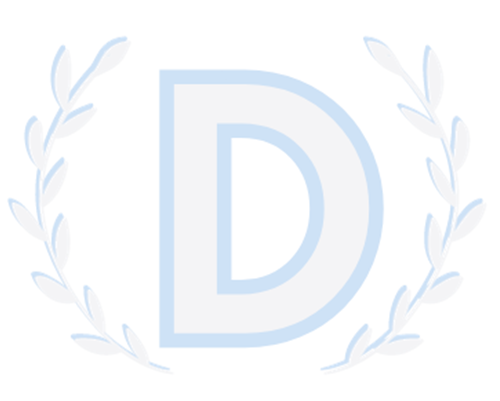 As Secretary, I will guarantee senator retention by maintaining the attendance policy and checking that senators are meeting the expectations set forth in our bylaws. To ensure senator participation we will reward senators who go above and beyond. I would also like to showcase the members of the slate and senators to the student body through the social media platforms. I hope to promote the participation of undergrad delegation so SGA can gain questions and concerns from a well-rounded student body. Doing so, will allow the student body to recognize where they can voice questions and concerns. To improve public relations between SGA and the student body, I will strive to educate the student body on the purpose of the Student Government Association. I will collaborate with student affairs to serve as liaison for campus-wide information that may need publicized. Likewise, I will use this platform to promote organization and SGA events. Doing so, will increase participation rates at events. Furthermore, I will assist the members of Slate DiDolce with any duties they need help with. I plan to help our slate to work as a unified body to be the best we can be by practicing strong communication and teamwork. Gianna Lepore (She/Her/Hers)Candidate for Treasurer *Entire platform is budget dependent As a member of Slate DiDolce, I shall uphold the responsibilities of Treasurer in accordance with the Student Government Association Constitution and By-laws. I shall follow our slate's vision to expand upon recent ideas brought to SGA and strive to better the overall wellness of the Westminster community. We will work to improve overall involvement on campus starting with senators and slate and increasing the opportunities for the undergraduate delegation. We will continue being a liaison for the students and faculty across campus to strengthen the connection of the Westminster community. I promise to hold myself, my fellow slate members, and Senators accountable for fulfilling their duties and having a voice in the decisions and changes made on campus. As Treasurer, I further promise to serve as a model of SGA and Titan pride in my words, actions, and deportment.     I intend to create a budget that will utilize the current resources available to us, as Slate DiDolce, to the best of my abilities. The budget shall be clear and straightforward and presented to the senate and the rest of the slate clearly and concisely. I, myself, will be available to my fellow slate members and members of the senate to clarify anything in the budget and work to make the budget one that will benefit our campus and will work efficiently within our financial means as an organization.   As Treasurer, I will ensure there is clarity on the budget financial capabilities of the Student Government Association and provide reasonable, budget-backed explanations as to what is within our capabilities. I intend to do this both for our slate, for the members of the senate, and for the members of the clubs and organizations for which SGA provides financial support. All budgets created for our slate and funding given to organizations should be founded in solid plans so that we are planning and dedicating money to events that we can be sure will be feasible and successful. Finally, I will head the finance committee to the best of my abilities and guide them through the processes of auditing and allocating funds for our campus organizations. It is important that my committee understands the focus of allocating money to other campus organizations. It is important for them to understand the balance between being responsible for our SGA finances and supporting these organizations to the best of our ability.  